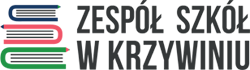 ……………………………………………………………….                                    Załącznik nr 3Nazwisko i imiona rodziców ……………………………………………………………….Adres zamieszkania	OŚWIADCZENIE  1Świadomi odpowiedzialności karnej za złożenie fałszywego oświadczenia, oświadczamy, że  . . . . . . . . . . . . . . . . . . . . . . . . . . . . . . . . . . . . . . . . . . . . . . . . . . . . . . . . . . . . .                                      			    (nazwisko  i  imię dziecka)wychowuje się w rodzinie wielodzietnej,  w  której  wychowuje  się  (np. troje,  czworo,  pięcioro) ..…………… dzieci.…………………………….……...	        …………………………………..…...	                                                                                                              Miejscowość, data                                                                                                                                                              ………………....................……..…..                                                                                                                   Podpisy rodziców *rodzice –należy przez to rozumieć także prawnych opiekunów dziecka oraz osoby (podmioty) sprawujące pieczę zastępczą nad dzieckiem